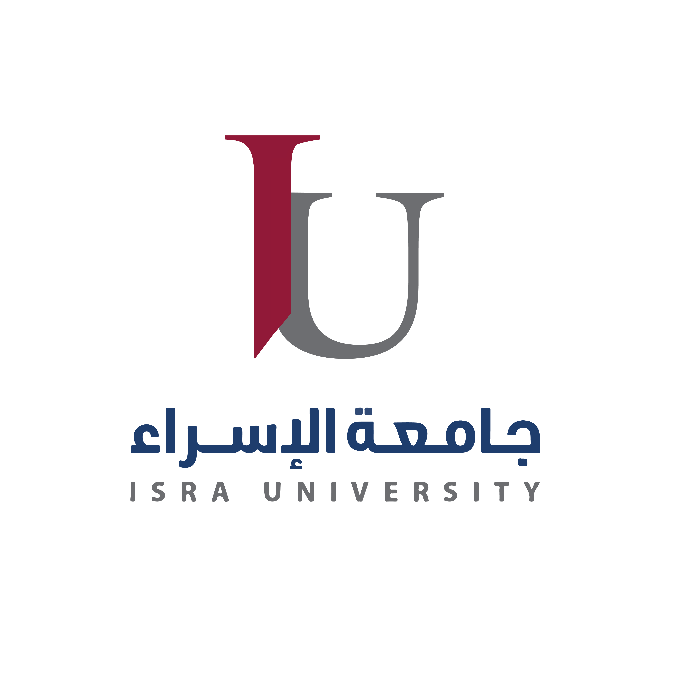 General Course Information:Course Coordinator:Other Instructors:Course Description (English/Arabic):Textbook: Author(s), Title, Publisher, Edition, Year, Book website.References: Author(s), Title, Publisher, Edition, Year, Book website.Course Educational Objectives (CEOs): Intended Learning Outcomes (ILO’s): *Bloom Taxonomy Levels** Descriptor (National Qualification Framework Descriptors): K: Knowledge, S: Skill, C: Competency.   Program Learning Outcome (PLOs):** Descriptors according to the national qualifications framework (K: knowledge, S: skill, C: Competency)Weekly Schedule (please choose the type of teaching)  Face to Face   Hybrid (2 Lectures Face – To - Face +1 Lecture Asynchronous)  Hybrid (1 Lectures Face – To - Face +1 Lecture Asynchronous)√ Online (2 Lectures Synchronous +1 lecture Asynchronous) * K: Knowledge, S: Skills, C: Competency Teaching Methods and Assignments: Course Policies:Required equipment:Assessment Tools implemented in the course:Responsible Persons and their Signatures:Course titlePre-Computer SkillsCourse number01100051Credit hours 0Education type[Online (Synchronous, Asynchronous)]Prerequisites/corequisitesNoneAcademic ProgramCourses ServiceProgram code10FacultyArts FacultyDepartmentCourses ServiceLevel of course 1-1Academic year /semester 2023-2024/ First SemesterAwarded qualificationBachelor DegreeOther department(s) involved in teaching the courseNoneLanguage of instructionEnglishDate of production/revision15-10-2023Coordinator's name Laith ObidatOffice No2108Office Phone extension number2322Office HoursSun:(10:00-11:00) / Mon: (10:30-11:00) /Tue:(10:00-11:00) /  Wed: (11:00-12:30) / Thu:(10:00-11:00)  EmailLaith.obaidat@iu.edu.joInstructor nameOffice NoOffice Phone extension numberOffice HoursEmailEnglishAt the end of the course, students are expected to:Introduction of computing and information Technology: basic structure of digital computer systems, microcomputer.Introduction of operating systems: Types of operating systems.Introduction of Application software: Types of software (system software and application software).Introduction of data communication and networks: Types of networks and networks devices.Introduction of Internet Skills: Web Surfing, Email Systems.MS-Office skills Learning: MS-Excel, MS-PowerPoint.Arabicمقدمة في الحوسبة وتكنولوجيا المعلومات: البنية الأساسية لأنظمة الكمبيوتر الرقمية، الحواسيب الصغيرة.مقدمة عن أنظمة التشغيل: أنواع أنظمة التشغيل.مقدمة عن البرامج التطبيقية: أنواع البرامج (برامج النظام والبرامج التطبيقية).مقدمة عن اتصالات البيانات والشبكات: أنواع الشبكات وأجهزة الشبكات.مقدمة عن مهارات الإنترنت: تصفح الويب، وأنظمة البريد الإلكتروني.تعلم مهارات MS-Office: MS-Excel، MS-PowerPoint.Computer Basics Dr.Bitto Kumar vspublishers 2020  Required book (s), assigned reading and audio-visuals: https://www.microsoft.com/en-us/education/products/learning-tools1Establish strong knowledge about computing and Information Technology, basic structure of digital computer systems, microcomputer, operating systems, Application Software, data communication and networks.2Learn the main skills of computer and Internet.3Strengthen knowledge in using Windows, Internet, Ms-Office, Ms-Excel, and MS-PowerPoint, Weekly practice in the lab.Subject Intended learning outcomes (ILOs) describe what students are expected to know and be able to do at the end of the course. These outcomes are related to the knowledge, skill and competence that students acquire:Relationship to CEOsContribution to PLOsBloom Taxonomy Levels*Descriptors**AKnowledge and Understanding:Knowledge and Understanding:Knowledge and Understanding:Knowledge and Understanding:Knowledge and Understanding:A1Understand Basic concepts of information technology.        1,3         2           2SBIntellectual skills:Intellectual skills:Intellectual skills:Intellectual skills:Intellectual skills:B1Compare concepts of Internal CPU structure and operation.        2,3        2           5SB2Use skills to know the different and specifications of all types of input/output devices.        2,3        2           3SCSubject specific skills:Subject specific skills:Subject specific skills:Subject specific skills:Subject specific skills:C1Search the Types and specifications of memory and secondary storage         2        2           3SC2Design simple software with understanding types and functions.         3        2           6SDTransferable skills:Transferable skills:Transferable skills:Transferable skills:Transferable skills:D1Use advanced skills of Computer network.        1,2,3        2           4SLevel #123456Level NameKnowledgeComprehensionApplicationAnalysisEvaluationSynthesisProgram Learning Outcomes describe what students are expected to know and be able to do by the time of graduation. These relate to the knowledge, skills, and behaviours that students acquire as they progress through the program. A graduate of the (Bachelor) program will demonstrate:Program Learning Outcomes describe what students are expected to know and be able to do by the time of graduation. These relate to the knowledge, skills, and behaviours that students acquire as they progress through the program. A graduate of the (Bachelor) program will demonstrate:Descriptors**Descriptors**Descriptors**Descriptors**Program Learning Outcomes describe what students are expected to know and be able to do by the time of graduation. These relate to the knowledge, skills, and behaviours that students acquire as they progress through the program. A graduate of the (Bachelor) program will demonstrate:Program Learning Outcomes describe what students are expected to know and be able to do by the time of graduation. These relate to the knowledge, skills, and behaviours that students acquire as they progress through the program. A graduate of the (Bachelor) program will demonstrate:KSCالإلمام بالمهارات الأساسية للاتصال والتواصل اللغوي (مهارات الاستماع، والمحادثة والقراءة والكتابة) باللغتين العربية والإنجليزية.xالإلمام بمهارات الحاسوب والإنترنت.xمعرفة القوانين والحقوق الواجبة في التعاملات.xالإلمام بمهارات التفكير الناقد والإبداعي والابتكاري وأسلوب حل المشكلاتxمعرفة الاتجاهات الأخلاقية والإنسانية والاجتماعية والقيم الدينية ومبادئ الانتماء والمواطنة والحس الوطني.xالمعرفة بأحداث التاريخ العربي والإسلامي والمعاصر.xWeekFirst Lecture(Synchronous)Second Lecture(Synchronous)Third Lecture(Asynchronous)Ach.ILOsAch.PLOsDescriptors**1IntroductionComputer DefinitionComputer working principleA1,B1,B22S2Computer ComponentsInformation TechnologyTypes of ComputersA1,B1,B22S3Computer HardwareInput DevicesInput DevicesB1,C12S4Memory Storage DevicesOutput DevicesB1,C12S5Main MemoryCache MemoryData Representation in MemoryB1,C12S6Storage DevicesStorage DevicesComputer PerformanceB1,C12S7Computer SoftwareKinds of SoftwareSystem SoftwareA1,B1,D12S8Application SoftwareApplication SoftwareTypes of Software (According to Source)A1,B1,D12S9Systems DevelopmentSystems DevelopmentInterfacesA1,B1,D12S10Mid-ExamMid-ExamMid-Exam211Data CommunicationsTypes of NetworksMain Network DevicesA1,B12S12Network TopologiesInternet NetworkIntranet and Extranet NetworksA1,B12S13Computer Security ThreatsComputer virusesTypes of virusesB1,B2,C22S14Precautions to prevent virus infectionPrecautions to prevent virus infectionSoftware TheftB1,B2,C22S15Software TheftUnauthorized access and use of computer systemsUnauthorized access and use of computer systemsB1,B2,C22S16Final examFinal examFinal exam2Development of ILOs is promoted through the following teaching and learning methods:Interactive videosPractice LabsDiscussion ForumsQuizzesOther Interactive online activitiesReports A- Attendance policies:         The maximum allowed absences is 15% of the lectures.B- Absences from exams and handing in assignments on time:          Midterm exam can be retaken based on approval of excuse by the instructor's discretion.           Not handing assignment on time will incur penalties.C- Academic Health and safety proceduresD- Honesty policy regarding cheating, plagiarism, and misbehaviour:               Cheating, plagiarism, misbehaviour will result in zero grade and further disciplinary actions may be taken.E- Grading policy:All homework is to be posted online through the e-learning system.Exams will be marked within 72 hours and the marked exam papers will be handed to the students.Online Activities (Course Videos, Practice labs, Discussion Forums, Quizzes) 20%Midterm 30%Final Exam 50%F- Available university services that support achievement in the course: E-Learning Platform, Labs, Library.PC / Laptop with webcam and micInternet Connection Access to the IU E-Learning Platform at: https://elearn.iu.edu.jo/E-learning plan Satisfaction questionnaires for online and face-to-face learning Software for e-learning Training Final Exam Midterm Exam QuizzesHomeworkPractice LabsDiscussion ForumsPeriodic reports for learning assessment Improvement plans for online or face-to-face teaching Others…….Course CoordinatorLaith ObidatCompleted Date15/ 10 / 2023 SignatureLaith ObidatReceived by (Department Head)Dr. Ahmad Al-Qatawneh Received Date15/ 10 / 2023 SignatureDr. Ahmad Al-Qatawneh